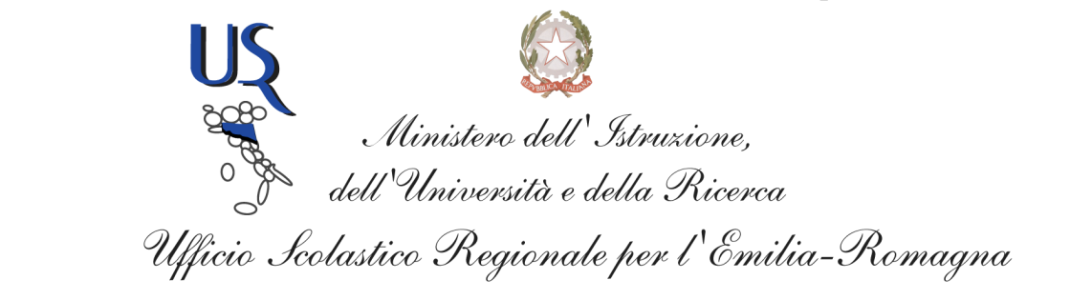 Ufficio VII – Ambito territoriale di Forlì – Cesena e RiminiCL.CONC. A043S.M. PALMEZZANO  FORLI’ 			18  -  18S.M. VIA RIBOLLE   				12S.M.  F. ORSINI     FORLI’			18      -      12  +   S.M. VIA PASCOLI CESENA 6 = 18  S.M. BAGNO					13S.M. SEZ. VERGHERETO 			18      S.M. BERTINORO 				12 + S.M. GAMBETTOLA    6   = 18 	S.M.  CASTROCARO				18SEZ.  ROCCA					18SEZ. DOVADOLA				12 + SEZ.  ROCCA  6 = 18 S.M.  V. RESISTENZA   CESENA		 	18   -   18  	S.M. A. FRANK CESENA				 18    - 18   - 18  -  18CPIA Forlì-Cesena  C.T.P. A.Frank CESENA  	18    18S.M.   CESENATICO				18      -     18       -     18    -    18   -    14S.M. FORLIMPOPOLI 				18S.M.  GAMBETTOLA				18     -    18S.M. LONGIANO				18	S.M. GATTEO					10 + S.M. LONGIANO  8 = 18      S.M. SAN MAURO				18    -  18   -   18 S.M. SAVIGNANO				18      - 18   -     7     S.M.  MELDOLA					18S.M. MERCATO					18   -  12S.M.  MODIGLIANA				16   +  SEZ. TREDOZIO   2    =18SEZ. TREDOZIO					18 S.M. PREDAPPIO				  8   SEZ.  PREMILCUORE				18S.M.  SANTA  SOFIA				18  -   18 -  18 S.M.  SARSINA					20SEZ.  RONCOFREDDO				12   +   S.M.  SOGLIANO   6  =   18CPIA Forlì-Cesena C.T.P. Matteucci  FORLI’	18 S.M.   ROCCA 					6    S.M. LONGIANO				2SEZ.   VERGHERETO				4S.M. VIALE RESISTENZA CESENA			2S.M. CIVITELLA					6S.M.  SEZ.  GALEATA   				4S.M. SAN MAURO				4S.M.  MELDOLA					4SEZ. PREMILCUORE 				2S.M.  VIA PASCOLI CESENA			4 Ufficio VII – Ambito territoriale di Forlì – Cesena e RiminiCL.CONC. A345S.M. PALMEZZANO FORLI’			9S.M.  RIBOLLE  FORLI’				17S.M.  SEZ.  VERGHERETO			12S.M.  SANTA SOFIA				18S.M. CASTROCARO 				9 + SEZ. DOVADOLA 9 = 18 S.M.  A. FRANK  CESENA			18CPIA Forlì-Cesena C.T.P. A. Frank CESENA	18S.M.   SEZ.  GALEATA				9S.M. GATTEO					12      CON    S.M.  CESENATICO     6  =   18 S.M.   SAN MAURO				12     CON VIA PASCOLI CESENA    6   =     18S.M. SAVIGNANO				12 +    VIA PASCOLI CESENA     6 =   18S.M. MELDOLA					18S.M.   MERCATO 				16S.M. SARSINA 					12SEZ.   BORGHI 					9    CON    S.M.  SOGLIANO       9     =   18 SEZ. RONCOFREDDO				9S.M. BAGNO					3S.M.  PREDAPPIO				6SEZ. PREMILCUORE				6S.M.   ORSINI  FORLI’				3S.M.  CESENATICO				6S.M. FORLIMPOPOLI				3S.M.  GAMBETTOLA				3S.M. MELDOLA					6SEZ. TREDOZIO					6	I POSTI IN GRASSETTO E SOTTOLINEATI SONO FINO AL 31 AGOSTO 2016 PUBBLICATA ALL’ALBO L’13.08.2015     Il Dirigente 		       					           Giuseppe Pedrielli       			Firma autografa sostitutiva a mezzo stampaai sensi dell’art.3, comma 2 del D.l.vo n. 39/1993Forlì,  13 agosto 2015Dirigente: Giuseppe PedrielliResponsabile del procedimento: Luisa  Oliva 	Tel: 0543 451320 	e-mail:  luisa.oliva.fo@istruzione.itViale  Salinatore, 24 - 47121 - FORLI’     Tel: 0543/451311     Fax: 0543/370783e-mail:  usp.fo@istruzione.it      Sito web:  http://www.istruzionefc.it